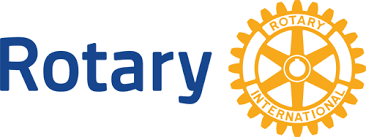  Phòng chống thiên tai hướng dẫn cho người nước ngoài外国住民のための防災ガイド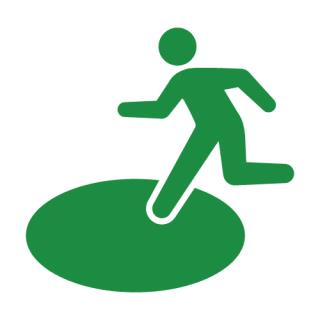 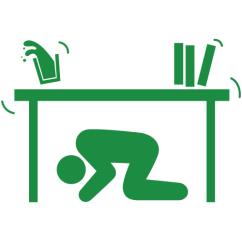 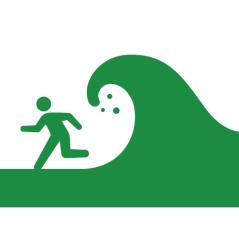 ベトナム語版（Vietnamese）外国住民のための防災ガイド発行・編集　　上郡佐用ロータリークラブ〒678-1233 兵庫県赤穂郡上郡町大持２７８　　　　　　　　　　　　　　　　　　　　　　  上郡商工会館内TEL：0791-52-3710　　FAX：0791-52-3833E-mail:kamigori@gold.ne.jpHomePage:http://kamigori.ri2680.org/協　力　 　　佐用国際交流協会　M E M O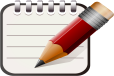 〔カード〕１１〔〕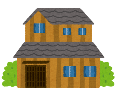 ◎のでがあったとき①されてないテレビ、かられてください。②テーブルのにってをってください。③がまったらガスのをしてください。④やをけてをしてください。⑤があったり、があるかもしれません。あわててにないようにしてください。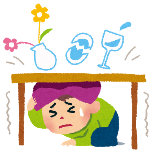 ◎にいるときのくをいていたらカバンでをってください。から、ガラスなどがちてくるのでをつけてください。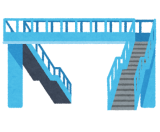 ２　M E M O〔〕：　〒678-1292　　　　２７８：0791-52-1111〔Văn phòng thị trấn Kamigori〕địa chỉ:　 Daimochi278, Kamigori-choAko-gun, Hyogo-ken678-1292, Japanđiện thoại:　 0791-52-1111〔〕：　〒679-5380　　　　２６１１−１：0790-82-2521〔Văn phòng thị trấn Sayo〕địa chỉ: 　Sayo2611-1, Sayo-choSayo-gun, Hyogo-ken679-5380, Japanđiện thoại:　　 0790-82-2521２６１〔động đất〕◎Khi đã có một trận động đất trong nhà　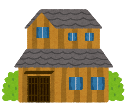 TV mà không được cố định, xin vui lòng tránh xanội thấtLánh nạn dưới gầm bàn tắt ga khi dộng dầt đã ngưngHãy tắt ngọn lửa gas khi nó động đất dừng lạiXin vui lòng mở cửa và cửa sổ để đảm bảo lối thoát hiểm khẩn cấp ⑤ Có thễ có dự chận hoặc do vật rờt xuồng cẫn thận xin đừng vội đi ra ngoài◎　Khi bạn đang ở bên ngoài Khi đang ỡ gần các tòa nhà cao ốc dùng tùi xách che đâù vì kiếng vẫ hoăc đồ vât rớt xuống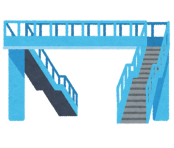 ３のには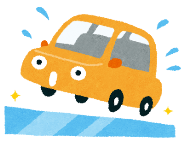 ①のにし、エンジンをってください。②れがおさまるまでのでっていてくださ　　　　　　　　　　い。③キーをけたままロックせずにでしてください。やのくにいたら　・の、がることがあります。すぐにいところへしてください。げるはにらず、ってげてください。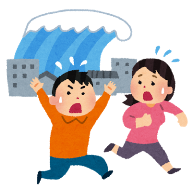 ４１１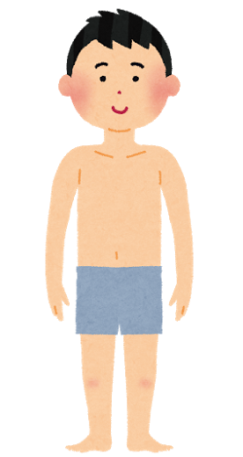 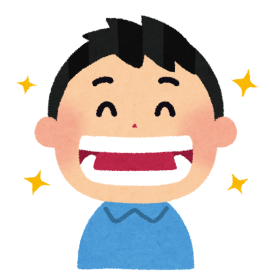 ２５１１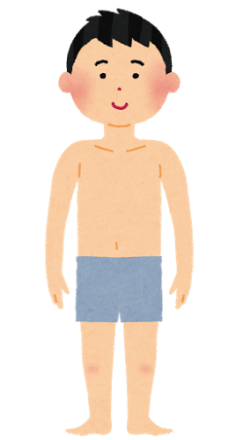 ２４Trong khi lái xe   ① Dừng xe ở phía bên trái của con đường, hãy tắt động cơ   ② Xin vui lòng chờ trong xe cho đến khi giảm do lắc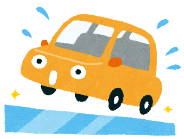 ③ Không khóa cữa xe và đễ lại chià khóa trong xeKhi bạn đang ở gần biển và sôngSau trận động đất, sóng thần có thễ xãy raXin hãy sơ tán ngay lập tức sơ tán dến các nơi cao・không dùng xe hòi đẽ chay đi lánh nạn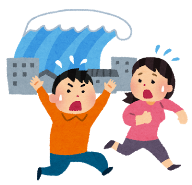 ５２〔〕・では８〜１０にがたくさんます。・いやがるのでにはないでください。・でがれるかもしれないので、カーテンやを　めてください。・ではがれたりんできたりするがあります。　にいるときはくのにってください。・、、のくにかないで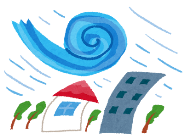 　ください。３〔・〕たくさんのがったとき、や（、がけれ）がこるがあります。、、などなにづかないでください。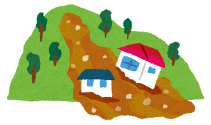 ６１０〔từ vựng khẩn cấp〕[Japanese] Tasukete kudasai.→[Vietnamese] Xin hãy giúp tôi.[Japanese] Nihongo wo hanasu koto ga dekimasen.→[Vietnamese] Tôi không thể nói được tiếng Nhật.[Japanese] Motto yukkuri hanasite kudasai.→[Vietnamese] Xin vui lòng nói chậm hơn.２３１０〔の〕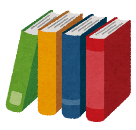 けてください。をすことができません。もっとゆっくりしてください。２２２〔bão〕Nhật Bãn từ tháng 8 đên tháng 10 là mưa bãoGió mạnh và mưa lớn sẽ xảy ra vì vậy hãy ở trong nhà.Gió có thể làm vỡ cửa sổ, vì vậy xin vui lòng đóng rèm cửa.Bên ngoài gió có thể thổi bay hoăc làm đỗ đồ vật rầt nguy hiễm. Nếu bạn đang ở bên ngoài hay tìm một tòa nhà, va trong đó để tìm nơi trú ẩn trong tòa nhà đó. Hãy tránh xa các khu vực gần biễn song ngòi hay núi, 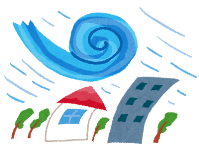 ３〔Xối xả mưa lũ〕Khi troi mưa lớn, có nguy cơ lũ lụt và sạt lở đất.Hãy tránh xa ngọn núi, con sông và hồ.gần noi nguy hiễm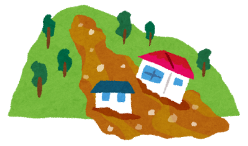 ７４〔と〕、、がするおそれがある、から、、がされます。　い　　　い８９〔Tin nhắn điện thoại thảm họa〕Để sử dụng khi đường dây điện thoại xuống trong một thảm họaLàm thế nào để ghi lại① Quay số171, nhấn nút gọi.② Bấm1.③ Quay số nhà của bạn (tại Nhật Bản) số điện thoại với mã vùng.④ Nhấn 1#. Bạn có 30 giây để ghi lại tin nhắn của bạn. Bấm 9#Làm thế nào để nghe lai tin nhan① Gọi 171.② Nhấn2.③ Quay số nhà của bạn (tại Nhật Bản) số điện thoại với mã vùng.④ Nhấn1#.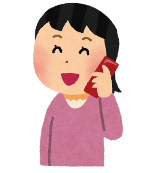 ⑤ Lắng nghe để ghi âm.⑥ Bấm 9#.２１９〔ダイヤル〕でがつながりにくいにできます。をするのをし、をする。 をす。 のをす。（から） をす。⑤ ３０にす。⑥ をす。をする のをす。② をす。③ のをす。（から）④ をす。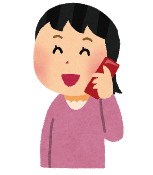 ⑤ をく。⑥ をす。２０４〔Tư vấn và hướng dẫn sơ tán〕Khi bão, mưa lớn, lở đất phát sinh thi viêc hướng dẫn sơ tán, tư vấn và thông tin chuẩn bị sẽ được ban hành bởi thị trưởng.Urgeny thấp của việc tuân thủ.Cấp bách tuân thủ cao.９５〔・〕…、、が「ない」というおらせ。…、、が「とてもない」というおらせ。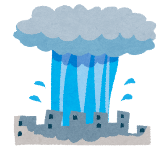 ６〔ひょうごネット〕やパソコンにしておくと、にがされます。URL→ http://bosai.net/e/QRコード→  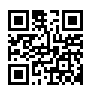 １０② Trong trường hợp cháy nhà    sở cứu hỏa                          bạn１９②火事のとき   消防署                         あなた１１８５〔Cảnh báo thời tiết và lời khuyên〕Thông bào: nguy cơ mưa to, gió lớn, hoặc sóng thần.Cảnh báo: mức độ cao, mưa to, gió lớn, hoặc sóng thần.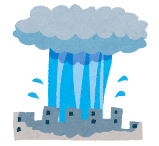 ６〔Hyogo phòng chống thiên tai Net〕Đăng ký trực tuyến để có thông tin khẩn cấp gửi trực tiếp về điện thoại di động hoặc máy tính của bạn.URL: http://bosai.net/QR code: １１７〔にえて〕くのをしておきましょう。…や　　　　　が分からないはのにき、　　　　　ずしておきましょう。のイベントにしてにりいをつくっておきましょうちし（げるにっていくがった）をしておきましょう。（）（お、）、パスポート、、、、タオル、、カードなど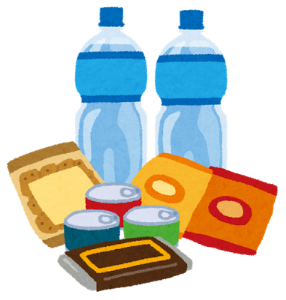 １２〔１１９〕① Trong trường hợp cháy nhàsở cứu hỏa .                                bạn１７〔１１９〕救急のとき…急病や大けがのとき。消防署                         あなた１１６７〔Chuẩn bị cho thảm họa〕Xác nhận vị trí của nơi trú ẩn gần nhất.Noi lánh nạn: trường học và hội trường công cộng* Nếu không biết vị trí, hãy chắc chắn để hỏi tại tòa nhà hành chính nhà nước ở địa phương.Tham gia các sự kiện cộng đồng và làm cho liên lạc trong khu phố của bạn.Chuẩn bị một túi cấp cứu (một túi chứa đầy các mục mà bạn có thể cần trong trường hợp khẩn cấp.)* Ví dụ: có giá trị (tiền, sổ ngân hàng), hộ chiếu,          thuốc, nước, thức ăn, khăn, điện thoại di động,          Thẻ cư trú, vv１３８ ８ Gọi khẩn cấp１５tên gọingày sinhgioi tínhNhóm máuQuốc tịch）     （）địa chỉ tại Nhật）     （）Dịa chỉ tại Việtnam）　　　（）số điện thoại（tại Nhật）(tại Việtnam)）　　　（）số điện thoại（tại Nhật）(tại Việtnam)）nơi làm việc(Tên công ty)Số điện thoại công tysơ tán[J] ~ga itai desu.→[V]  ~ Tổn thương của tôi〜がいです。[J] ~wo yonde kuddasai→[V]  Xin vui lòng gọi ~.[J] ~wo yonde kuddasai→[V]  Xin vui lòng gọi ~.[J] ~wo yonde kuddasai→[V]  Xin vui lòng gọi ~.Keisatstu→cảnh sátShoubousha→xe cứu hỏaIsha→bác sĩKyu kyu shaxe cứu thươngTakushii→taxi[J] ~wa doko desuka?→[V] Nơi đày là nơi nào?[J] ~wa doko desuka?→[V] Nơi đày là nơi nào?[J] ~wa doko desuka?→[V] Nơi đày là nơi nào?toire→phòng vệ sinhbyouin→bệnh việnginkou→ngân hànghinanjyo→Nơi lanh naneki→Nhà gayuubinkyoku→bưu điện[J] ~to renraku ga toritai desu.→[V]  Tôi muốn liên lạc ~.[J] ~to renraku ga toritai desu.→[V]  Tôi muốn liên lạc ~.kazoku→gia đình tôitomodachi→người bạn của tôikaisha→Hãng, công tytaishikan→Đại sứ quán của tôi〜をんでください。〜をんでください。〜をんでください。タクシー〜はどこですか？〜はどこですか？〜はどこですか？トイレ〜とがとりたいです。〜とがとりたいです。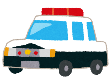 電話１１０、にあったときどろぼうのにあったとき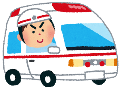 電話　１１９やケガのとき※いケガやのときはをわないでください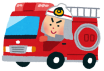 電話　１１９・やのときのはで２４つながります。なしでをかけてください。いつ、どこで、があったのか、どんななのか、あなたのととをえてください。のはで２４つながります。なしでをかけてください。いつ、どこで、があったのか、どんななのか、あなたのととをえてください。cảnh sát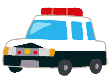 số điện thoại１１０trong trường hợp tai nạn hay sự cốtai nạn giao thôngcố liên quan đến hành vi trộm cắp hoặc phá hoạixe cứu thươngsố điện thoại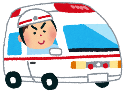 １１９trong trường hợp bệnh   cấp cứu hoặc chấn thương* Xin vui lòng không sử dụng xe cứu thương trong tinh trạng
chấn thương nhe hoặc bệnh tật.
các tình huống khẩn cấp
chỉ!sở cứu hỏa
số điện thoại１１９trong trường hợp cháy nhà hoặc cần cứu hộDòng xe cứu thương này là miễn phí, và hoạt động 24 giờ một ngày. Vui lòng quay số mà không cần mã vùng.Hãy sẵn sàng để mô tả: Khi nào? Những gì đã xảy ra? Các tình huống hiện nay là gì? Cho biết tên, địa chỉ, và số điện thoại của bạn.Dòng xe cứu thương này là miễn phí, và hoạt động 24 giờ một ngày. Vui lòng quay số mà không cần mã vùng.Hãy sẵn sàng để mô tả: Khi nào? Những gì đã xảy ra? Các tình huống hiện nay là gì? Cho biết tên, địa chỉ, và số điện thoại của bạn.